ACTIVIDADES DE REPASO DE LOS ALIMENTOS, DE BEBIDAS Y LAS COMIDAS QUE HACEMOS EN EL DÍA. REPASAD EL VOCABULARIO.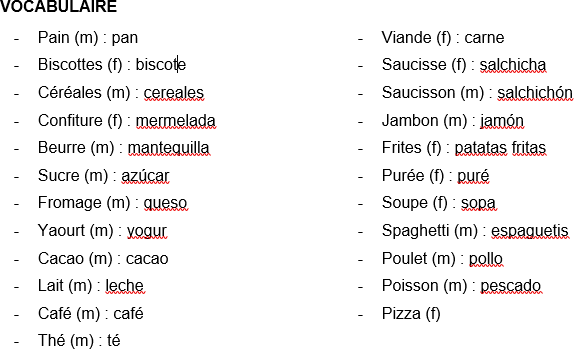 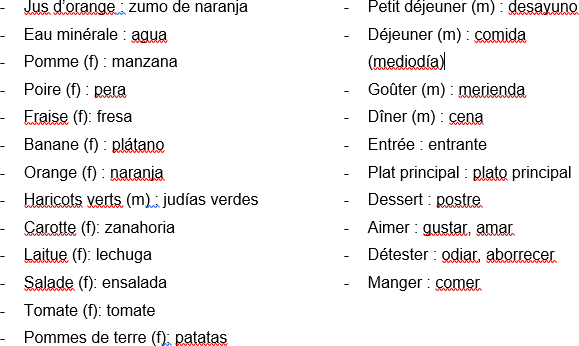 Os dejo estos enlaces para que repaséis la pronunciación de: FRUITS ET LÉGUMEShttps://www.youtube.com/watch?v=xvkWHY39L74&t=6sLES ALIMENTShttps://www.youtube.com/watch?v=ztRRuv_VY6whttps://www.youtube.com/watch?v=VIv9F283Lo8 Les légumes https://www.youtube.com/watch?v=Q6uhkfW_wso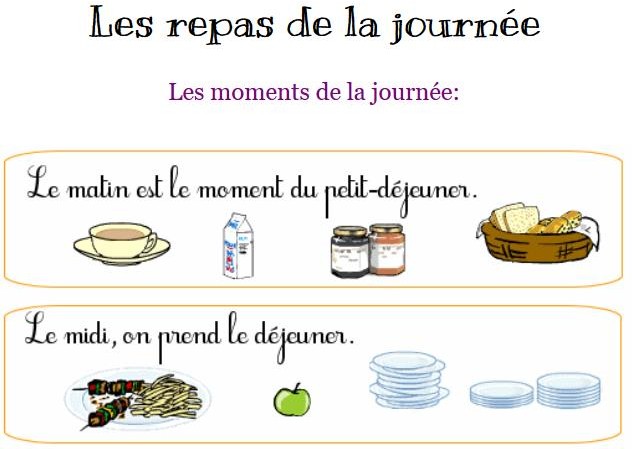 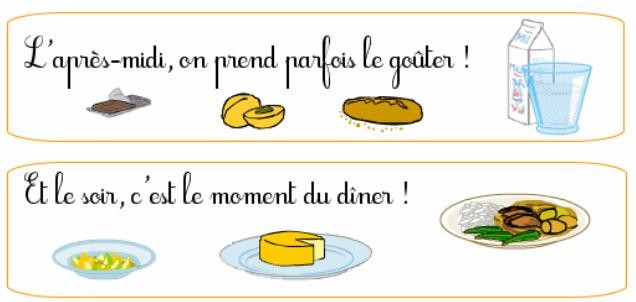 TAREAELABORA EL MENÚ CON LAS CUATRO COMIDAS DE UN DÍA CUALQUIERA.VOCABULARIO DE LOS TEMAS 1 Y 2.